Objetivo a desarrollar. OA1, OA11.Reconociendo la decena.Inicio.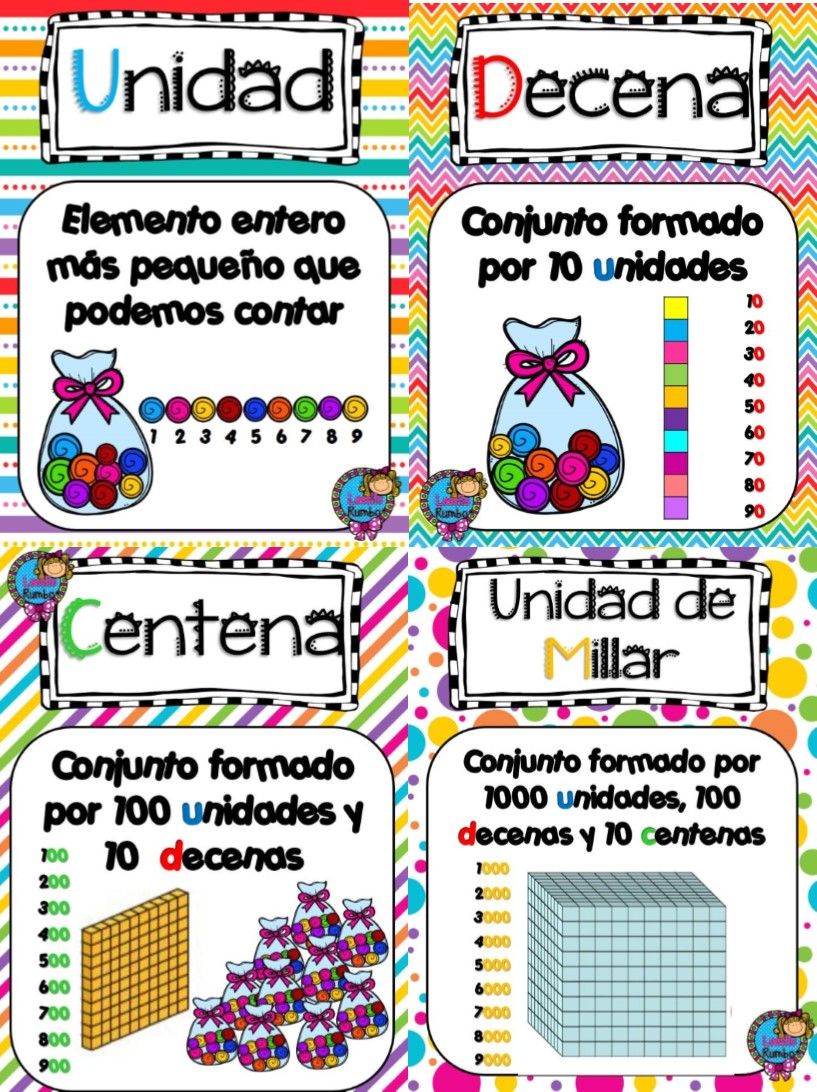 Desarrollo.¿Qué come cada uno? Une cada animalito (cantidad) con la representación de unidades y decenas.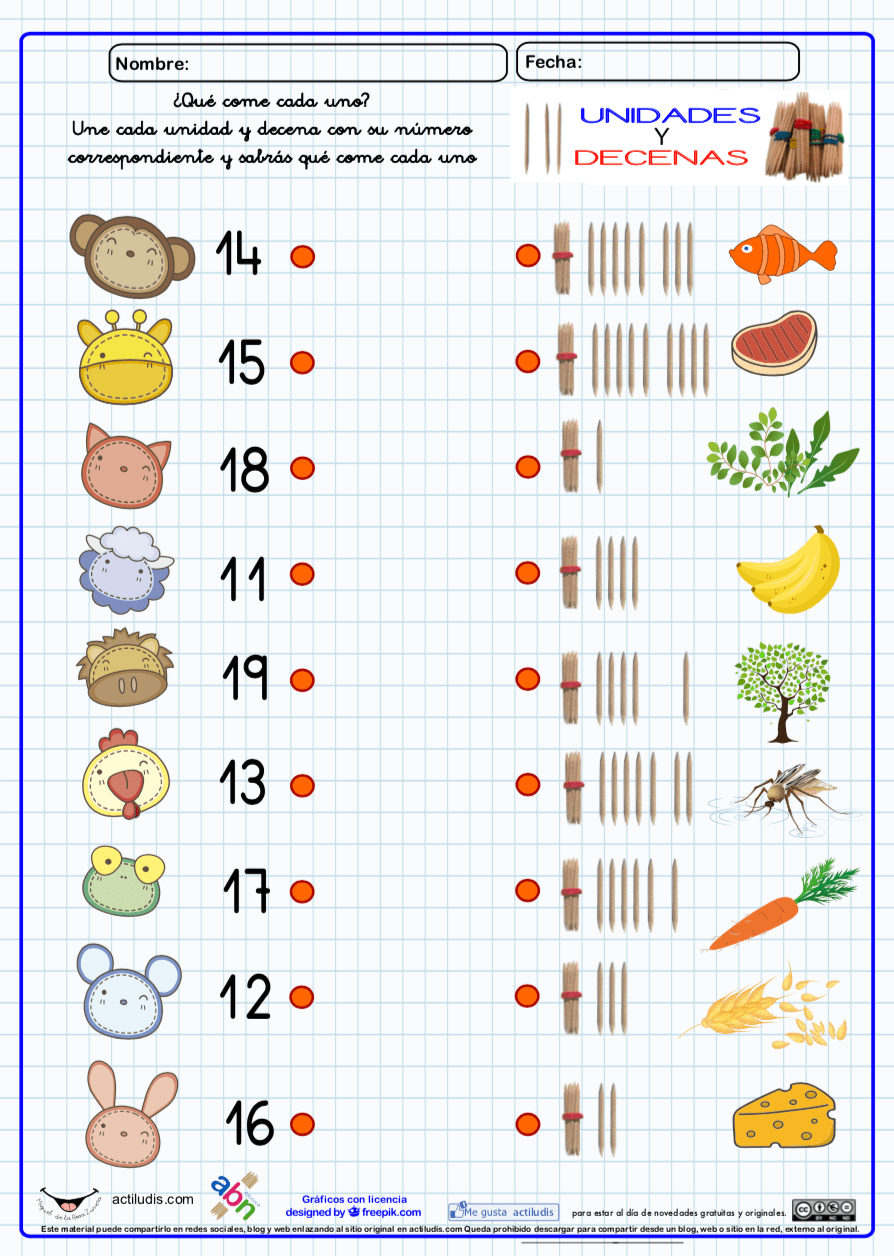 Cierre.Completa.1 unidad es igual a 1.10 unidades es igual a 1 decena.20 unidades es igual a ________.30 unidades es igual a ________.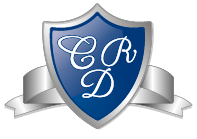 MATEMÁTICA  1° BÁSICO Clase N° 10Profesora: Jessica Godoy Escobar.             Correo: jgodoy@colegiodelreal.clFecha. Semana 12 al 16 de abril.   Tiempo estimado. 90 minutos.